Small Hexagon Accordion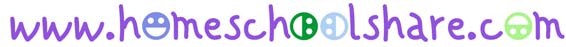 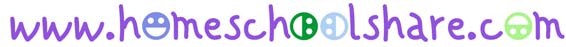 